                                                                           Musile di Piave, li 30 aprile 2022Alla c.a.  Gent.mi sociAccademia della cultura Enrico Segattini ETSLoro sediOggetto: Convocazione assemblea annuale dei sociSi comunica che, in ottemperanza a quanto stabilito dallo statuto dell’Accademia della cultura Enrico Segattini ETS, è convocatain data mercoledì 11 maggio alle ore 21.30 in prima convocazione ed in data giovedì 12 maggio alle ore 19 in seconda convocazione c/o la Sala Conferenze di via Garda n. 4 a San Donà di Piave l’assemblea annuale dei soci con il seguente ordine del giorno:1 – lettura ed approvazione del bilancio dell’anno sociale 2021;2 – nomina di nuova carica dell’organo amministrativo;3 – relazione del direttore artistico sulle attività svolte e sulle progettualità per l’anno in corso;4  - varie ed eventuali.Per poter organizzare al meglio l’incontro, si chiede di inviare entro il 10 maggio 2022 a mezzo mail (accademiasegattini@gmail.com) oppure mediante sms Whatsapp (389 9248650) la propria adesione all’assemblea. A completamento della capienza del locale verrà inviato ai richiedenti un link per poter seguire ed interagire da remoto all’assemblea medesima. Per ogni chiarimento o dettaglio la nostra segreteria rimane a disposizione. Si porgono cordiali saluti. 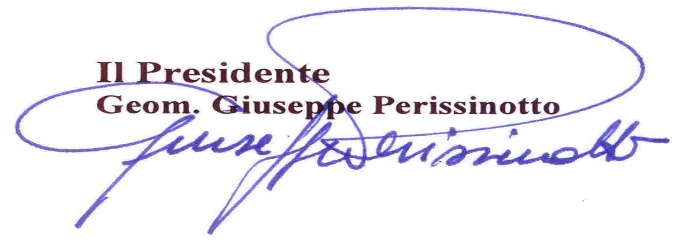 